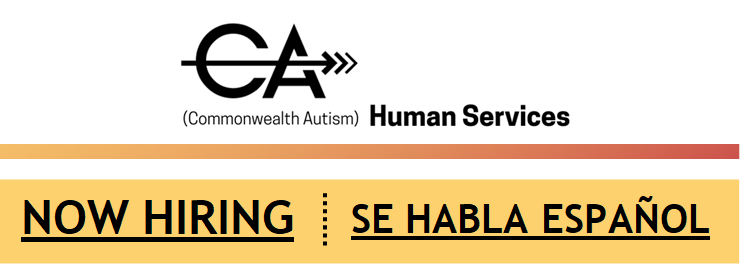  Title:	Resource NavigatorLocation:	Richmond, VA   & Virginia BeachTitle of Immediate Supervisor:	Manager of Information and ResourcesSalary:                                                         $35,000 to $45,000 annually  Benefits	Medical Insurance Dental Insurance – (fully covered using in-network provider)  Retirement – 401(K) Company pays 3% safe harbor and 4% profit sharing after vesting periods   Short Term Disability – (fully covered)  Long Term Disability – (fully covered)  Life Insurance – (fully covered)  Professional Development – Free internal opportunities and access to $800/year for external opportunities.   Time Bank – paid time off  Paid Holidays Description:As a Resource Navigator with CA, you will be helping individuals and families across Virginia find resources in their area. You will also seek out and connect with service providers so they can share our valuable, free service with their patients while also making sure we have accurate and up to date information about providers. Primary Function of Position:Assist families to navigate the system of autism programs and benefits for which a family member may be eligible.Provide information and resources to the publicPartner with the community to build partnerships for referralsSupport to CA Human ServicesExperience:Bachelor’s degree required in human services fieldPrior case management experiencePrior experience with autism/disability – either personal or through working with individualsStrong organizational skills and attention to detailUnderstanding of resources available and the ability to assist clients to navigate those resourcesRequired primary attributes:Ability to absorb and disseminate detailed information and relate it to callers in terms that are understandable in a pleasant and helpful manner.Strong communication (i.e., verbal and written) and inter-personal skills.Ability to maintain confidentiality and intellectual property of the organization.Ability to problem solveAdaptable to changes in the work environment, manages competing demands and can deal with frequent change, delays or unexpected events.Strong organizational skills and attention to detailsSelf-directed and able to meet deadlines.Dependable with good attendanceExcellent Driving RecordPhysical Requirements:Occasional traversing throughout assigned building(s)Often sitting or standing for extended periodsModerate lifting or moving up to 50 poundsManual dexterity to use office equipmentSome travel required for client and community meetings.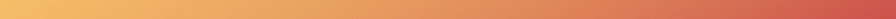                CA Human Services | cahumanservices.org | (804) 355-0300          4108 E. Parham Road, Richmond, VA 23228 